报名流程：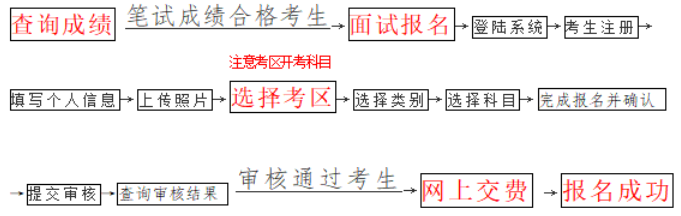 